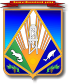 МУНИЦИПАЛЬНОЕ ОБРАЗОВАНИЕХАНТЫ-МАНСИЙСКИЙ РАЙОНХанты-Мансийский автономный округ – ЮграАДМИНИСТРАЦИЯ ХАНТЫ-МАНСИЙСКОГО РАЙОНАП О С Т А Н О В Л Е Н И Еот 22.01.2015                			                                                              № 9г. Ханты-МансийскО внесении изменений в постановление администрации Ханты-Мансийского района от 30 сентября 2013 года № 244«Об утверждении муниципальной программы «Молодое поколение Ханты-Мансийского района на 2014 – 2017 годы»	В соответствии с решением Думы Ханты-Мансийского района                  от  18 декабря 2014 года № 430 «О внесении изменений в решение Думы Ханты-Мансийского района от 20 декабря 2013 года  № 303 «О бюджете Ханты-Мансийского района на 2014 год и плановый период 2015                    и 2016 годов», постановлением администрации Ханты-Мансийского района от 09 августа 2013 года № 199 «О программах Ханты-Мансийского района» (с изменениями  от 21 февраля 2014 года № 30):	1. Внести в приложение к постановлению администрации Ханты-Мансийского района от 30 сентября  2013 года № 244 «Об утверждении  муниципальной  программы «Молодое поколение Ханты-Мансийского района на 2014 – 2017  годы» следующие  изменения:	1.1. В разделе 1 «Паспорт  муниципальной программы «Молодое поколение территории Ханты-Мансийского района на 2014 – 2017 годы»:	строку «Муниципальный заказчик муниципальной программы» дополнить словами «администрация Ханты-Мансийского района, управление опеки и попечительства»;	строку «Исполнители муниципальной  программы» дополнить словами «администрация Ханты-Мансийского района, управление опеки               и попечительства»;	в строке «Основные цель и задачи муниципальной программы» слова «обеспечение детей-сирот и детей, оставшихся без попечения родителей, лиц из числа детей-сирот и детей, оставшихся без попечения родителей, жилыми помещениями специализированного жилищного фонда по договорам найма специализированных  жилых помещений» заменить словами «поддержка детей-сирот и детей, оставшихся без попечения родителей, лиц из их числа, а также граждан, принявших                    на воспитание детей, оставшихся без родительского попечения»;	строку «Объемы и источники финансирования муниципальной программы» изложить в следующей редакции: «                                                                                                                              »;	строку «Ожидаемые конечные результаты реализации муниципальной программы» дополнить словами «доли детей, оставшихся без попечения родителей – 4,9 %; доли детей, оставшихся без попечения родителей, охваченных формами семейного устройства до 92 %                   к 2017 году; доли детей, оставшихся без попечения родителей, находящихся в государственных учреждениях для детей-сирот и детей, оставшихся без попечения родителей – 8 %».	1.2. Раздел 3 «Основные цели и задачи Программы, оценка ожидаемой эффективности Программы» дополнить словами «Доли детей, оставшихся без попечения родителей – 4,9 %; доли детей, оставшихся              без попечения родителей, охваченных формами семейного устройства                до 92 % к 2017 году; доли детей, оставшихся без попечения родителей, находящихся в государственных учреждениях для детей-сирот и детей, оставшихся без попечения родителей – 8 %».	1.3. Приложения 1 и 2 к Программе  изложить в новой редакции согласно приложению к настоящему постановлению.	2. Настоящее постановление опубликовать в газете «Наш район»                 и разместить  на официальном сайте администрации Ханты-Мансийского района. 	3. Контроль за выполнением постановления возложить                             на заместителя главы администрации района по социальным вопросам.Глава администрацииХанты-Мансийского района                                                           В.Г.УсмановПриложение  к постановлению администрации Ханты-Мансийского района от 22.01.2015 № 9«Приложение 1 к ПрограммеСистема показателей, характеризующих результаты реализации муниципальной программы Приложение 2 к ПрограммеОсновные программные мероприятия».Объемы и источники финансирования муниципальной программыобщий объем финансирования муниципальной программы составляет 412143,18 тыс. рублей, в том числе:2014 год – 26858,58 тыс. рублей;2015 год – 118223,7 тыс.  рублей;2016 год – 131450,8 тыс.  рублей,2017 год – 135610,1 тыс. рублей,в том числе:2 183,8 тыс. рублей – федеральный бюджет(2014 год – 0  тыс. рублей;2015 год – 595,4 тыс. рублей;2016 год – 794,2 тыс. рублей;2017 год – 794,2 тыс. рублей);384433,8 тыс. рублей – окружной бюджет                                   (2014 год – 8623,0  тыс. рублей; 2015 год – 114338,3 тыс. рублей;  2016 год – 128656,6 тыс. рублей;2017 год – 132815,9  тыс. рублей);18 235,58 тыс. рублей – бюджет района (2014 год –18 235,58 тыс. рублей;2015 год – 0 тыс. рублей;2016 год – 0 тыс. рублей;2017 год – 0 тыс. рублей);7 290,0 тыс. рублей – внебюджетные источники(2014 год – 0 тыс. рублей;2015 год – 3290,0 тыс. рублей;2016 год – 2 000,0 тыс. рублей;2017 год  – 2 000,0  тыс. рублей)№ п/пНаименование показателей результатовБазовый показатель на начало реализации муници-пальной программыЗначение показателя по годамЗначение показателя по годамЗначение показателя по годамЗначение показателя по годамЦелевое значение показателя на момент окончания действия Программы№ п/пНаименование показателей результатовБазовый показатель на начало реализации муници-пальной программы2014 год2015 год2016год2017 годЦелевое значение показателя на момент окончания действия Программы1. Показатели непосредственных результатов1. Показатели непосредственных результатов1. Показатели непосредственных результатов1. Показатели непосредственных результатов1. Показатели непосредственных результатов1. Показатели непосредственных результатов1. Показатели непосредственных результатов1. Показатели непосредственных результатов1.1.Доля детей социально незащищенных категорий, охваченных различными формами отдыха                                     и оздоровления, %8890919295951.2.Доля детей и подростков школьного возраста, охваченных различными формами отдыха и оздоровления, %7690919295951.3.Количество детей и подростков, охваченных отдыхом   и оздоровлением в загородных палаточных лагерях, человек1602202202202202201.4.Количество специалистов, осуществляющих работу  с детьми и молодежью, повысивших уровень профессиональной квалификации, человек2062062062102252251.5.Число участников районных мероприятий (человек)4005005506006506501.6.Количество представителей Ханты-Мансийского района, принявших участие во всероссийских                     и окружных мероприятиях, человек2720405055551.7.Количество молодых людей, трудоустроенных                     за счет создания временных  рабочих мест, человек5465505505605605601.8.Количество молодежи, вовлеченных в мероприятия патриотической направленности, человек1001002503003203201.9.Количество молодых людей, занимающихся волонтерской  и добровольческой деятельностью, человек1001001201401601602. Показатели конечных результатов2. Показатели конечных результатов2. Показатели конечных результатов2. Показатели конечных результатов2. Показатели конечных результатов2. Показатели конечных результатов2. Показатели конечных результатов2. Показатели конечных результатов2.1.Улучшение показателей  оздоровления детей в ходе организации детской оздоровительной кампании:в лагерях с дневным пребыванием и на базах учреждений здравоохранения (выраженный эффект, %)9092949697972.2.Удовлетворенность семей и детей качеством                              и доступностью предоставляемых услуг в сфере отдыха и оздоровления  (% от числа опрошенных)7577777780802.3.Доля молодых людей, вовлеченных в социально-активную деятельность от общего количества молодежи, %25,030,030,035,040,040,02.4.Доля молодых людей, считающих себя «патриотами»                      (% от количества опрошенных)6868727580802.5.Степень удовлетворенности молодежи качеством услуг, предоставляемых в сфере молодежной политики (% от количества опрошенных)6065657075752.6.Доля приобретенных жилых помещений специализированного жилищного фонда                         по договорам найма специализированных жилых помещений на конец отчетного периода для детей-сирот и детей, оставшихся без попечения родителей, лиц из числа детей-сирот и детей, оставшихся                без попечения родителей, нуждавшихся                        в предоставлении жилых помещений на начало отчетного периода, %1001001001001001002.7.Доля детей, оставшихся без попечения родителей, всего (%)4,94,94,94,94,94,92.7.в том числе:2.7.охваченных формами семейного устройства (%)89,089,090,091,092,092,02.7.находящихся в государственных учреждениях для детей-сирот и детей, оставшихся без попечения родителей (%)11,011,010,09,08,08,0№п/п№п/пМероприятия муниципальной программыМуници-пальный заказчикИсточникифинансиро-ванияФинансовые затраты на реализацию (тыс. руб.)Финансовые затраты на реализацию (тыс. руб.)Финансовые затраты на реализацию (тыс. руб.)Финансовые затраты на реализацию (тыс. руб.)Финансовые затраты на реализацию (тыс. руб.)Финансовые затраты на реализацию (тыс. руб.)Исполните-ли муници-пальной программы№п/п№п/пМероприятия муниципальной программыМуници-пальный заказчикИсточникифинансиро-ваниявсегов том числе:в том числе:в том числе:в том числе:в том числе:Исполните-ли муници-пальной программы№п/п№п/пМероприятия муниципальной программыМуници-пальный заказчикИсточникифинансиро-ваниявсего2014 год2015 год2015 год2016 год2017 годИсполните-ли муници-пальной программы1123456778910Цель: повышение качества жизни и создание благоприятных условий жизнедеятельности детей и молодежи Ханты-Мансийского района.Цель: повышение качества жизни и создание благоприятных условий жизнедеятельности детей и молодежи Ханты-Мансийского района.Цель: повышение качества жизни и создание благоприятных условий жизнедеятельности детей и молодежи Ханты-Мансийского района.Цель: повышение качества жизни и создание благоприятных условий жизнедеятельности детей и молодежи Ханты-Мансийского района.Цель: повышение качества жизни и создание благоприятных условий жизнедеятельности детей и молодежи Ханты-Мансийского района.Цель: повышение качества жизни и создание благоприятных условий жизнедеятельности детей и молодежи Ханты-Мансийского района.Цель: повышение качества жизни и создание благоприятных условий жизнедеятельности детей и молодежи Ханты-Мансийского района.Цель: повышение качества жизни и создание благоприятных условий жизнедеятельности детей и молодежи Ханты-Мансийского района.Цель: повышение качества жизни и создание благоприятных условий жизнедеятельности детей и молодежи Ханты-Мансийского района.Цель: повышение качества жизни и создание благоприятных условий жизнедеятельности детей и молодежи Ханты-Мансийского района.Цель: повышение качества жизни и создание благоприятных условий жизнедеятельности детей и молодежи Ханты-Мансийского района.Цель: повышение качества жизни и создание благоприятных условий жизнедеятельности детей и молодежи Ханты-Мансийского района.Подпрограмма I «Дети Ханты-Мансийского района».Подпрограмма I «Дети Ханты-Мансийского района».Подпрограмма I «Дети Ханты-Мансийского района».Подпрограмма I «Дети Ханты-Мансийского района».Подпрограмма I «Дети Ханты-Мансийского района».Подпрограмма I «Дети Ханты-Мансийского района».Подпрограмма I «Дети Ханты-Мансийского района».Подпрограмма I «Дети Ханты-Мансийского района».Подпрограмма I «Дети Ханты-Мансийского района».Подпрограмма I «Дети Ханты-Мансийского района».Подпрограмма I «Дети Ханты-Мансийского района».Подпрограмма I «Дети Ханты-Мансийского района».Задача 1: формирование семейных ценностей и развитие лучших семейных традиций.Задача 1: формирование семейных ценностей и развитие лучших семейных традиций.Задача 1: формирование семейных ценностей и развитие лучших семейных традиций.Задача 1: формирование семейных ценностей и развитие лучших семейных традиций.Задача 1: формирование семейных ценностей и развитие лучших семейных традиций.Задача 1: формирование семейных ценностей и развитие лучших семейных традиций.Задача 1: формирование семейных ценностей и развитие лучших семейных традиций.Задача 1: формирование семейных ценностей и развитие лучших семейных традиций.Задача 1: формирование семейных ценностей и развитие лучших семейных традиций.Задача 1: формирование семейных ценностей и развитие лучших семейных традиций.Задача 1: формирование семейных ценностей и развитие лучших семейных традиций.Задача 1: формирование семейных ценностей и развитие лучших семейных традиций.1.1.Приобретение программ компьютерной обработки блока психологических тестовкомитет по образованиювсего000000комитет по образованию1.1.Приобретение программ компьютерной обработки блока психологических тестовкомитет по образованиюокружной бюджет000000комитет по образованию1.1.Приобретение программ компьютерной обработки блока психологических тестовкомитет по образованиюбюджет района000000комитет по образованию2.2.Проведение обучающего семинара для специалистов службы психолого-педагогического сопровождениякомитет по образованиювсего000000комитет по образованию2.2.Проведение обучающего семинара для специалистов службы психолого-педагогического сопровождениякомитет по образованиюокружной бюджет000000комитет по образованию2.2.Проведение обучающего семинара для специалистов службы психолого-педагогического сопровождениякомитет по образованиюбюджет района000000комитет по образованию3.3.Повышение квалификации специалистов психолого-педагогического сопровождениякомитет по образованиювсего000000комитет по образованию3.3.Повышение квалификации специалистов психолого-педагогического сопровождениякомитет по образованиюокружной бюджет000000комитет по образованию3.3.Повышение квалификации специалистов психолого-педагогического сопровождениякомитет по образованиюбюджет район000000комитет по образованию4.4.Организация и проведение районных заочных конкурсов для детей, в т.ч. для  детей с ограниченными возможностями (конкурс рисунков «Солнышко в ладошке», конкурс «Новогодняя открытка» и (или) др.)комитет по культуре, спорту и социальной политикевсего0000комитет по культуре, спорту и социальной политике4.4.Организация и проведение районных заочных конкурсов для детей, в т.ч. для  детей с ограниченными возможностями (конкурс рисунков «Солнышко в ладошке», конкурс «Новогодняя открытка» и (или) др.)комитет по культуре, спорту и социальной политикеокружной бюджет000000комитет по культуре, спорту и социальной политике4.4.Организация и проведение районных заочных конкурсов для детей, в т.ч. для  детей с ограниченными возможностями (конкурс рисунков «Солнышко в ладошке», конкурс «Новогодняя открытка» и (или) др.)комитет по культуре, спорту и социальной политикебюджет района000000комитет по культуре, спорту и социальной политикеИТОГО по задаче 1ИТОГО по задаче 1ИТОГО по задаче 1ИТОГО по задаче 1всего000000ИТОГО по задаче 1ИТОГО по задаче 1ИТОГО по задаче 1ИТОГО по задаче 1окружной бюджет000000ИТОГО по задаче 1ИТОГО по задаче 1ИТОГО по задаче 1ИТОГО по задаче 1бюджет района000000Задача 2: совершенствование системы выявления, поддержки и развития одаренности детей и молодежи.Задача 2: совершенствование системы выявления, поддержки и развития одаренности детей и молодежи.Задача 2: совершенствование системы выявления, поддержки и развития одаренности детей и молодежи.Задача 2: совершенствование системы выявления, поддержки и развития одаренности детей и молодежи.Задача 2: совершенствование системы выявления, поддержки и развития одаренности детей и молодежи.Задача 2: совершенствование системы выявления, поддержки и развития одаренности детей и молодежи.Задача 2: совершенствование системы выявления, поддержки и развития одаренности детей и молодежи.Задача 2: совершенствование системы выявления, поддержки и развития одаренности детей и молодежи.Задача 2: совершенствование системы выявления, поддержки и развития одаренности детей и молодежи.Задача 2: совершенствование системы выявления, поддержки и развития одаренности детей и молодежи.Задача 2: совершенствование системы выявления, поддержки и развития одаренности детей и молодежи.Задача 2: совершенствование системы выявления, поддержки и развития одаренности детей и молодежи.1.Проведение и участие в  слетах, фестивалях, конференциях, форумах, конкурсах, соревнованиях:  «Спартакиада школьников Ханты-Мансийского района»;  «Слет лидеров ДЮО «Поколение +» (КВН);  участие в окружных соревнованиях «Школа безопасности»;  научно-практическая конференция  «Шаг           в будущее»;  творческие мастер-классы, приуроченные к Дню защиты детей;  проведение научных археологических экспедиций на базе палаточного лагеря       д. Согом;  профильные математические смены и (или) др. и (или) др.Проведение и участие в  слетах, фестивалях, конференциях, форумах, конкурсах, соревнованиях:  «Спартакиада школьников Ханты-Мансийского района»;  «Слет лидеров ДЮО «Поколение +» (КВН);  участие в окружных соревнованиях «Школа безопасности»;  научно-практическая конференция  «Шаг           в будущее»;  творческие мастер-классы, приуроченные к Дню защиты детей;  проведение научных археологических экспедиций на базе палаточного лагеря       д. Согом;  профильные математические смены и (или) др. и (или) др.комитет по образованиювсего604,0604,0604,0000комитет по образованию1.Проведение и участие в  слетах, фестивалях, конференциях, форумах, конкурсах, соревнованиях:  «Спартакиада школьников Ханты-Мансийского района»;  «Слет лидеров ДЮО «Поколение +» (КВН);  участие в окружных соревнованиях «Школа безопасности»;  научно-практическая конференция  «Шаг           в будущее»;  творческие мастер-классы, приуроченные к Дню защиты детей;  проведение научных археологических экспедиций на базе палаточного лагеря       д. Согом;  профильные математические смены и (или) др. и (или) др.Проведение и участие в  слетах, фестивалях, конференциях, форумах, конкурсах, соревнованиях:  «Спартакиада школьников Ханты-Мансийского района»;  «Слет лидеров ДЮО «Поколение +» (КВН);  участие в окружных соревнованиях «Школа безопасности»;  научно-практическая конференция  «Шаг           в будущее»;  творческие мастер-классы, приуроченные к Дню защиты детей;  проведение научных археологических экспедиций на базе палаточного лагеря       д. Согом;  профильные математические смены и (или) др. и (или) др.комитет по образованиюокружной бюджет000000комитет по образованию1.Проведение и участие в  слетах, фестивалях, конференциях, форумах, конкурсах, соревнованиях:  «Спартакиада школьников Ханты-Мансийского района»;  «Слет лидеров ДЮО «Поколение +» (КВН);  участие в окружных соревнованиях «Школа безопасности»;  научно-практическая конференция  «Шаг           в будущее»;  творческие мастер-классы, приуроченные к Дню защиты детей;  проведение научных археологических экспедиций на базе палаточного лагеря       д. Согом;  профильные математические смены и (или) др. и (или) др.Проведение и участие в  слетах, фестивалях, конференциях, форумах, конкурсах, соревнованиях:  «Спартакиада школьников Ханты-Мансийского района»;  «Слет лидеров ДЮО «Поколение +» (КВН);  участие в окружных соревнованиях «Школа безопасности»;  научно-практическая конференция  «Шаг           в будущее»;  творческие мастер-классы, приуроченные к Дню защиты детей;  проведение научных археологических экспедиций на базе палаточного лагеря       д. Согом;  профильные математические смены и (или) др. и (или) др.комитет по образованиюбюджет района604,0604,0604,0000комитет по образованиюИТОГО по задаче 2ИТОГО по задаче 2ИТОГО по задаче 2ИТОГО по задаче 2всего604,0604,0604,0000ИТОГО по задаче 2ИТОГО по задаче 2ИТОГО по задаче 2ИТОГО по задаче 2окружной бюджет000000ИТОГО по задаче 2ИТОГО по задаче 2ИТОГО по задаче 2ИТОГО по задаче 2бюджет района604,0604,0604,0000Задача 3: организация отдыха детей в оздоровительных учреждениях различных типов, создание условий для организации досуга детей                         в каникулярный период.Задача 3: организация отдыха детей в оздоровительных учреждениях различных типов, создание условий для организации досуга детей                         в каникулярный период.Задача 3: организация отдыха детей в оздоровительных учреждениях различных типов, создание условий для организации досуга детей                         в каникулярный период.Задача 3: организация отдыха детей в оздоровительных учреждениях различных типов, создание условий для организации досуга детей                         в каникулярный период.Задача 3: организация отдыха детей в оздоровительных учреждениях различных типов, создание условий для организации досуга детей                         в каникулярный период.Задача 3: организация отдыха детей в оздоровительных учреждениях различных типов, создание условий для организации досуга детей                         в каникулярный период.Задача 3: организация отдыха детей в оздоровительных учреждениях различных типов, создание условий для организации досуга детей                         в каникулярный период.Задача 3: организация отдыха детей в оздоровительных учреждениях различных типов, создание условий для организации досуга детей                         в каникулярный период.Задача 3: организация отдыха детей в оздоровительных учреждениях различных типов, создание условий для организации досуга детей                         в каникулярный период.Задача 3: организация отдыха детей в оздоровительных учреждениях различных типов, создание условий для организации досуга детей                         в каникулярный период.Задача 3: организация отдыха детей в оздоровительных учреждениях различных типов, создание условий для организации досуга детей                         в каникулярный период.Задача 3: организация отдыха детей в оздоровительных учреждениях различных типов, создание условий для организации досуга детей                         в каникулярный период.1.Информационно-аналитическое обеспечение реализации Программы, в т.ч. изготовление информационных флаеров, буклетов, нормативных сборников, методических рекомендаций, рекламных роликов, приобретение методической литературы, информационных стендов           и т.д.Информационно-аналитическое обеспечение реализации Программы, в т.ч. изготовление информационных флаеров, буклетов, нормативных сборников, методических рекомендаций, рекламных роликов, приобретение методической литературы, информационных стендов           и т.д.комитет по культуре, спорту и социальной политикевсего149,2149,2149,2000комитет по культуре, спорту и социальной политике1.Информационно-аналитическое обеспечение реализации Программы, в т.ч. изготовление информационных флаеров, буклетов, нормативных сборников, методических рекомендаций, рекламных роликов, приобретение методической литературы, информационных стендов           и т.д.Информационно-аналитическое обеспечение реализации Программы, в т.ч. изготовление информационных флаеров, буклетов, нормативных сборников, методических рекомендаций, рекламных роликов, приобретение методической литературы, информационных стендов           и т.д.комитет по культуре, спорту и социальной политикеокружной бюджет000000комитет по культуре, спорту и социальной политике1.Информационно-аналитическое обеспечение реализации Программы, в т.ч. изготовление информационных флаеров, буклетов, нормативных сборников, методических рекомендаций, рекламных роликов, приобретение методической литературы, информационных стендов           и т.д.Информационно-аналитическое обеспечение реализации Программы, в т.ч. изготовление информационных флаеров, буклетов, нормативных сборников, методических рекомендаций, рекламных роликов, приобретение методической литературы, информационных стендов           и т.д.комитет по культуре, спорту и социальной политикебюджет района149,2149,2149,2000комитет по культуре, спорту и социальной политике2.Организация обучения и повышения квалификации кадров, осуществляющих организацию отдыха, оздоровления, занятости детей, подростков и молодежиОрганизация обучения и повышения квалификации кадров, осуществляющих организацию отдыха, оздоровления, занятости детей, подростков и молодежикомитет по культуре, спорту и социальной политикевсего149,3149,3149,3000комитет по культуре, спорту и социальной политике2.Организация обучения и повышения квалификации кадров, осуществляющих организацию отдыха, оздоровления, занятости детей, подростков и молодежиОрганизация обучения и повышения квалификации кадров, осуществляющих организацию отдыха, оздоровления, занятости детей, подростков и молодежикомитет по культуре, спорту и социальной политикеокружной бюджет000000комитет по культуре, спорту и социальной политике2.Организация обучения и повышения квалификации кадров, осуществляющих организацию отдыха, оздоровления, занятости детей, подростков и молодежиОрганизация обучения и повышения квалификации кадров, осуществляющих организацию отдыха, оздоровления, занятости детей, подростков и молодежикомитет по культуре, спорту и социальной политикебюджет района149,3149,3149,3000комитет по культуре, спорту и социальной политике3.Организация и проведение районного конкурса вариативных программ лагерей различных типов и «дворовых» площадок (награждение победителей конкурса сертификатами на туристическую поездку в г. Ханты-Мансийск «День в столице Югры» и (или) др.)Организация и проведение районного конкурса вариативных программ лагерей различных типов и «дворовых» площадок (награждение победителей конкурса сертификатами на туристическую поездку в г. Ханты-Мансийск «День в столице Югры» и (или) др.)комитет по культуре, молодежной политике, физкультуре и спортувсего128,67128,67128,67000комитет по культуре, спорту и социальной политике3.Организация и проведение районного конкурса вариативных программ лагерей различных типов и «дворовых» площадок (награждение победителей конкурса сертификатами на туристическую поездку в г. Ханты-Мансийск «День в столице Югры» и (или) др.)Организация и проведение районного конкурса вариативных программ лагерей различных типов и «дворовых» площадок (награждение победителей конкурса сертификатами на туристическую поездку в г. Ханты-Мансийск «День в столице Югры» и (или) др.)комитет по культуре, молодежной политике, физкультуре и спортуокружной бюджет000000комитет по культуре, спорту и социальной политике3.Организация и проведение районного конкурса вариативных программ лагерей различных типов и «дворовых» площадок (награждение победителей конкурса сертификатами на туристическую поездку в г. Ханты-Мансийск «День в столице Югры» и (или) др.)Организация и проведение районного конкурса вариативных программ лагерей различных типов и «дворовых» площадок (награждение победителей конкурса сертификатами на туристическую поездку в г. Ханты-Мансийск «День в столице Югры» и (или) др.)комитет по культуре, молодежной политике, физкультуре и спортубюджет района128,67128,67128,67000комитет по культуре, спорту и социальной политике4.Организация и проведение муниципального этапа окружного смотра-конкурса лагерей различных типов (укрепление материально-технической базы лагерей и (или) др.)Организация и проведение муниципального этапа окружного смотра-конкурса лагерей различных типов (укрепление материально-технической базы лагерей и (или) др.)комитет по образованиювсего220,0220,0220,0000комитет по образованию4.Организация и проведение муниципального этапа окружного смотра-конкурса лагерей различных типов (укрепление материально-технической базы лагерей и (или) др.)Организация и проведение муниципального этапа окружного смотра-конкурса лагерей различных типов (укрепление материально-технической базы лагерей и (или) др.)комитет по образованиюокружной бюджет90,090,090,0000комитет по образованию4.Организация и проведение муниципального этапа окружного смотра-конкурса лагерей различных типов (укрепление материально-технической базы лагерей и (или) др.)Организация и проведение муниципального этапа окружного смотра-конкурса лагерей различных типов (укрепление материально-технической базы лагерей и (или) др.)комитет по образованиюбюджет района130,0130,0130,0000комитет по образованию5.Организация деятельности лагерей                с дневным пребыванием детей:приобретение бутилированной воды;приобретение хозяйственных товаров;приобретение канцелярских товаров;приобретение спортивного инвентаря;приобретение настольных игр; страхование детей  и (или) др.Организация деятельности лагерей                с дневным пребыванием детей:приобретение бутилированной воды;приобретение хозяйственных товаров;приобретение канцелярских товаров;приобретение спортивного инвентаря;приобретение настольных игр; страхование детей  и (или) др.комитет по образованиювсего616,1616,1616,1000комитет по образованию5.Организация деятельности лагерей                с дневным пребыванием детей:приобретение бутилированной воды;приобретение хозяйственных товаров;приобретение канцелярских товаров;приобретение спортивного инвентаря;приобретение настольных игр; страхование детей  и (или) др.Организация деятельности лагерей                с дневным пребыванием детей:приобретение бутилированной воды;приобретение хозяйственных товаров;приобретение канцелярских товаров;приобретение спортивного инвентаря;приобретение настольных игр; страхование детей  и (или) др.комитет по образованиюокружной бюджет000000комитет по образованию5.Организация деятельности лагерей                с дневным пребыванием детей:приобретение бутилированной воды;приобретение хозяйственных товаров;приобретение канцелярских товаров;приобретение спортивного инвентаря;приобретение настольных игр; страхование детей  и (или) др.Организация деятельности лагерей                с дневным пребыванием детей:приобретение бутилированной воды;приобретение хозяйственных товаров;приобретение канцелярских товаров;приобретение спортивного инвентаря;приобретение настольных игр; страхование детей  и (или) др.комитет по образованиюбюджет района616,1616,1616,1000комитет по образованию6.Организация горячего питания в лагерях с дневным пребыванием детейОрганизация горячего питания в лагерях с дневным пребыванием детейкомитет по образованиювсего15 342,53 865,43 865,43 825,73 825,73 825,7комитет по образованию6.Организация горячего питания в лагерях с дневным пребыванием детейОрганизация горячего питания в лагерях с дневным пребыванием детейкомитет по образованиюокружной бюджет11271,52 794,42 794,42 825,72 825,72 825,7комитет по образованию6.Организация горячего питания в лагерях с дневным пребыванием детейОрганизация горячего питания в лагерях с дневным пребыванием детейкомитет по образованиюбюджет района 1 071,01 071,01 071,0000комитет по образованию6.Организация горячего питания в лагерях с дневным пребыванием детейОрганизация горячего питания в лагерях с дневным пребыванием детейкомитет по образованиюсредства бюджета района                        на софинанси-рование расходов                 за счет средств бюджета автономного округа1 071,01 071,01 071,0000комитет по образованию6.Организация горячего питания в лагерях с дневным пребыванием детейОрганизация горячего питания в лагерях с дневным пребыванием детейкомитет по образованиювнебюджет-ные источники3 000,0001 000,01 000,01 000,0комитет по образованию7.Организация отдыха в климатически благоприятных зонах России, зарубежья,                    в загородных стационарных детских оздоровительных лагерях, специализированных (профильных) лагерях, созданных на базе учреждений социальной сферы или их подразделений, оздоровительных центрах, базах                      и комплексах, расположенных                       на территории Ханты-Мансийского автономного округа – Югры, в том числе: выплата компенсации родителям за проезд детей к месту отдыха и оздоровления                          и обратно; приобретение путевок, оплата услуг сопровождающим лицам; страхование жизни и здоровья детей           и (или) др.Организация отдыха в климатически благоприятных зонах России, зарубежья,                    в загородных стационарных детских оздоровительных лагерях, специализированных (профильных) лагерях, созданных на базе учреждений социальной сферы или их подразделений, оздоровительных центрах, базах                      и комплексах, расположенных                       на территории Ханты-Мансийского автономного округа – Югры, в том числе: выплата компенсации родителям за проезд детей к месту отдыха и оздоровления                          и обратно; приобретение путевок, оплата услуг сопровождающим лицам; страхование жизни и здоровья детей           и (или) др.комитет по культуре, спорту и социальной политикевсего18 425,97117,17117,14 629,63 339,63 339,6комитет по культуре, спорту и социальной политике7.Организация отдыха в климатически благоприятных зонах России, зарубежья,                    в загородных стационарных детских оздоровительных лагерях, специализированных (профильных) лагерях, созданных на базе учреждений социальной сферы или их подразделений, оздоровительных центрах, базах                      и комплексах, расположенных                       на территории Ханты-Мансийского автономного округа – Югры, в том числе: выплата компенсации родителям за проезд детей к месту отдыха и оздоровления                          и обратно; приобретение путевок, оплата услуг сопровождающим лицам; страхование жизни и здоровья детей           и (или) др.Организация отдыха в климатически благоприятных зонах России, зарубежья,                    в загородных стационарных детских оздоровительных лагерях, специализированных (профильных) лагерях, созданных на базе учреждений социальной сферы или их подразделений, оздоровительных центрах, базах                      и комплексах, расположенных                       на территории Ханты-Мансийского автономного округа – Югры, в том числе: выплата компенсации родителям за проезд детей к месту отдыха и оздоровления                          и обратно; приобретение путевок, оплата услуг сопровождающим лицам; страхование жизни и здоровья детей           и (или) др.комитет по культуре, спорту и социальной политикеокружной бюджет12 174,03955,23955,22 739,62 739,62 739,6комитет по культуре, спорту и социальной политике7.Организация отдыха в климатически благоприятных зонах России, зарубежья,                    в загородных стационарных детских оздоровительных лагерях, специализированных (профильных) лагерях, созданных на базе учреждений социальной сферы или их подразделений, оздоровительных центрах, базах                      и комплексах, расположенных                       на территории Ханты-Мансийского автономного округа – Югры, в том числе: выплата компенсации родителям за проезд детей к месту отдыха и оздоровления                          и обратно; приобретение путевок, оплата услуг сопровождающим лицам; страхование жизни и здоровья детей           и (или) др.Организация отдыха в климатически благоприятных зонах России, зарубежья,                    в загородных стационарных детских оздоровительных лагерях, специализированных (профильных) лагерях, созданных на базе учреждений социальной сферы или их подразделений, оздоровительных центрах, базах                      и комплексах, расположенных                       на территории Ханты-Мансийского автономного округа – Югры, в том числе: выплата компенсации родителям за проезд детей к месту отдыха и оздоровления                          и обратно; приобретение путевок, оплата услуг сопровождающим лицам; страхование жизни и здоровья детей           и (или) др.комитет по культуре, спорту и социальной политикебюджет района3161,93161,93161,9000комитет по культуре, спорту и социальной политике7.Организация отдыха в климатически благоприятных зонах России, зарубежья,                    в загородных стационарных детских оздоровительных лагерях, специализированных (профильных) лагерях, созданных на базе учреждений социальной сферы или их подразделений, оздоровительных центрах, базах                      и комплексах, расположенных                       на территории Ханты-Мансийского автономного округа – Югры, в том числе: выплата компенсации родителям за проезд детей к месту отдыха и оздоровления                          и обратно; приобретение путевок, оплата услуг сопровождающим лицам; страхование жизни и здоровья детей           и (или) др.Организация отдыха в климатически благоприятных зонах России, зарубежья,                    в загородных стационарных детских оздоровительных лагерях, специализированных (профильных) лагерях, созданных на базе учреждений социальной сферы или их подразделений, оздоровительных центрах, базах                      и комплексах, расположенных                       на территории Ханты-Мансийского автономного округа – Югры, в том числе: выплата компенсации родителям за проезд детей к месту отдыха и оздоровления                          и обратно; приобретение путевок, оплата услуг сопровождающим лицам; страхование жизни и здоровья детей           и (или) др.комитет по культуре, спорту и социальной политикевнебюджет-ные источники3 090,0001890,0600,0600,0комитет по культуре, спорту и социальной политике8.Организация и проведение профильных военно-спортивно-туристических смен палаточного лагеря  «Патриот+»                       с. Елизарово:  питание участников;  заработная плата;  наградной материал;  канцелярские товары;  моющие гигиенические средства;  атрибутика;  полиграфические услуги;  пейнтбольные шары, пульки;  медикаменты, репелленты;  питьевой режим и (или) др.Организация и проведение профильных военно-спортивно-туристических смен палаточного лагеря  «Патриот+»                       с. Елизарово:  питание участников;  заработная плата;  наградной материал;  канцелярские товары;  моющие гигиенические средства;  атрибутика;  полиграфические услуги;  пейнтбольные шары, пульки;  медикаменты, репелленты;  питьевой режим и (или) др.комитет по образованиювсего2328,12 328,12 328,1000комитет по образованию8.Организация и проведение профильных военно-спортивно-туристических смен палаточного лагеря  «Патриот+»                       с. Елизарово:  питание участников;  заработная плата;  наградной материал;  канцелярские товары;  моющие гигиенические средства;  атрибутика;  полиграфические услуги;  пейнтбольные шары, пульки;  медикаменты, репелленты;  питьевой режим и (или) др.Организация и проведение профильных военно-спортивно-туристических смен палаточного лагеря  «Патриот+»                       с. Елизарово:  питание участников;  заработная плата;  наградной материал;  канцелярские товары;  моющие гигиенические средства;  атрибутика;  полиграфические услуги;  пейнтбольные шары, пульки;  медикаменты, репелленты;  питьевой режим и (или) др.комитет по образованиюокружной бюджет000000комитет по образованию8.Организация и проведение профильных военно-спортивно-туристических смен палаточного лагеря  «Патриот+»                       с. Елизарово:  питание участников;  заработная плата;  наградной материал;  канцелярские товары;  моющие гигиенические средства;  атрибутика;  полиграфические услуги;  пейнтбольные шары, пульки;  медикаменты, репелленты;  питьевой режим и (или) др.Организация и проведение профильных военно-спортивно-туристических смен палаточного лагеря  «Патриот+»                       с. Елизарово:  питание участников;  заработная плата;  наградной материал;  канцелярские товары;  моющие гигиенические средства;  атрибутика;  полиграфические услуги;  пейнтбольные шары, пульки;  медикаменты, репелленты;  питьевой режим и (или) др.комитет по образованиюбюджет района2328,12 328,12 328,1000комитет по образованию9.Организация и проведение профильных спортивно-тренировочных смен загородного лагеря «Малая олимпийская деревня» п. Кедровый на базе МБУ ДОД «Детско-юношеская спортивная школа Ханты-Мансийского района»:  канцелярские товары;  моющие гигиенические средства;  бутилированная вода;  спортивный инвентарь, ремонт зданий                 и жилых комнат;                                                    ремонт спортивных площадок и (или) др.Организация и проведение профильных спортивно-тренировочных смен загородного лагеря «Малая олимпийская деревня» п. Кедровый на базе МБУ ДОД «Детско-юношеская спортивная школа Ханты-Мансийского района»:  канцелярские товары;  моющие гигиенические средства;  бутилированная вода;  спортивный инвентарь, ремонт зданий                 и жилых комнат;                                                    ремонт спортивных площадок и (или) др.комитет по культуре, спорту и социальной политикевсего1433,81433,81433,8000комитет по культуре, спорту и социальной политике9.Организация и проведение профильных спортивно-тренировочных смен загородного лагеря «Малая олимпийская деревня» п. Кедровый на базе МБУ ДОД «Детско-юношеская спортивная школа Ханты-Мансийского района»:  канцелярские товары;  моющие гигиенические средства;  бутилированная вода;  спортивный инвентарь, ремонт зданий                 и жилых комнат;                                                    ремонт спортивных площадок и (или) др.Организация и проведение профильных спортивно-тренировочных смен загородного лагеря «Малая олимпийская деревня» п. Кедровый на базе МБУ ДОД «Детско-юношеская спортивная школа Ханты-Мансийского района»:  канцелярские товары;  моющие гигиенические средства;  бутилированная вода;  спортивный инвентарь, ремонт зданий                 и жилых комнат;                                                    ремонт спортивных площадок и (или) др.комитет по культуре, спорту и социальной политикеокружной бюджет000000комитет по культуре, спорту и социальной политике9.Организация и проведение профильных спортивно-тренировочных смен загородного лагеря «Малая олимпийская деревня» п. Кедровый на базе МБУ ДОД «Детско-юношеская спортивная школа Ханты-Мансийского района»:  канцелярские товары;  моющие гигиенические средства;  бутилированная вода;  спортивный инвентарь, ремонт зданий                 и жилых комнат;                                                    ремонт спортивных площадок и (или) др.Организация и проведение профильных спортивно-тренировочных смен загородного лагеря «Малая олимпийская деревня» п. Кедровый на базе МБУ ДОД «Детско-юношеская спортивная школа Ханты-Мансийского района»:  канцелярские товары;  моющие гигиенические средства;  бутилированная вода;  спортивный инвентарь, ремонт зданий                 и жилых комнат;                                                    ремонт спортивных площадок и (или) др.комитет по культуре, спорту и социальной политикебюджет района1433,81433,81433,8000комитет по культуре, спорту и социальной политике10.Организация деятельности «дворовых» площадок, клубов по месту жительстваОрганизация деятельности «дворовых» площадок, клубов по месту жительствакомитет по культуре, спорту и социальной политикевсего750,0750,0750,0000администра-ции сельских поселений10.Организация деятельности «дворовых» площадок, клубов по месту жительстваОрганизация деятельности «дворовых» площадок, клубов по месту жительствакомитет по культуре, спорту и социальной политикеокружной бюджет000000администра-ции сельских поселений10.Организация деятельности «дворовых» площадок, клубов по месту жительстваОрганизация деятельности «дворовых» площадок, клубов по месту жительствакомитет по культуре, спорту и социальной политикебюджет района750,0750,0750,0000администра-ции сельских поселений11.Проведение мероприятий по аккарицидной обработке территорииПроведение мероприятий по аккарицидной обработке территориикомитет по образованиювсего99,099,099,0000комитет по образованию11.Проведение мероприятий по аккарицидной обработке территорииПроведение мероприятий по аккарицидной обработке территориикомитет по образованиюокружной бюджет000000комитет по образованию11.Проведение мероприятий по аккарицидной обработке территорииПроведение мероприятий по аккарицидной обработке территориикомитет по образованиюбюджет района99,099,099,0000комитет по образованию12.Приобретение поливитаминовПриобретение поливитаминовкомитет по культуре, спорту и социальной политикевсего98,8198,8198,81000комитет по культуре, спорту и социальной политике12.Приобретение поливитаминовПриобретение поливитаминовкомитет по культуре, спорту и социальной политикеокружной бюджет000000комитет по культуре, спорту и социальной политике12.Приобретение поливитаминовПриобретение поливитаминовкомитет по культуре, спорту и социальной политикебюджет района98,8198,8198,81000комитет по культуре, спорту и социальной политике13.Организация деятельности этно-лагеря «Мосумнявремат»  с. Кышик:канцелярские товары;моющие гигиенические средства;бутилированная вода;спортивный инвентарь и (или) др.Организация деятельности этно-лагеря «Мосумнявремат»  с. Кышик:канцелярские товары;моющие гигиенические средства;бутилированная вода;спортивный инвентарь и (или) др.комитет по образованиювсего3 284,1947,4947,4778,9778,9778,9культуре, спорту и социальной политике – 778,9 тыс. рублей; 2014 год: комитет по образованию – 300,0 тыс. рублей; комитет по культуре, спорту и социальной политике – 647,4 тыс. рублей13.Организация деятельности этно-лагеря «Мосумнявремат»  с. Кышик:канцелярские товары;моющие гигиенические средства;бутилированная вода;спортивный инвентарь и (или) др.Организация деятельности этно-лагеря «Мосумнявремат»  с. Кышик:канцелярские товары;моющие гигиенические средства;бутилированная вода;спортивный инвентарь и (или) др.комитет по образованиюокружной бюджет2 984,1647,4647,4778,9778,9778,9культуре, спорту и социальной политике – 778,9 тыс. рублей; 2014 год: комитет по образованию – 300,0 тыс. рублей; комитет по культуре, спорту и социальной политике – 647,4 тыс. рублей13.Организация деятельности этно-лагеря «Мосумнявремат»  с. Кышик:канцелярские товары;моющие гигиенические средства;бутилированная вода;спортивный инвентарь и (или) др.Организация деятельности этно-лагеря «Мосумнявремат»  с. Кышик:канцелярские товары;моющие гигиенические средства;бутилированная вода;спортивный инвентарь и (или) др.комитет по образованиюбюджет района300,0300,0300,0000культуре, спорту и социальной политике – 778,9 тыс. рублей; 2014 год: комитет по образованию – 300,0 тыс. рублей; комитет по культуре, спорту и социальной политике – 647,4 тыс. рублей14.Проведение профильной смены «Юный инспектор дорожного движения»                          в п. Луговской:канцелярские товары;моющие гигиенические средства;бутилированная вода;спортивный инвентарь и (или) др.Проведение профильной смены «Юный инспектор дорожного движения»                          в п. Луговской:канцелярские товары;моющие гигиенические средства;бутилированная вода;спортивный инвентарь и (или) др.комитет по образованиювсего120,0120,0120,0000комитет по образованию14.Проведение профильной смены «Юный инспектор дорожного движения»                          в п. Луговской:канцелярские товары;моющие гигиенические средства;бутилированная вода;спортивный инвентарь и (или) др.Проведение профильной смены «Юный инспектор дорожного движения»                          в п. Луговской:канцелярские товары;моющие гигиенические средства;бутилированная вода;спортивный инвентарь и (или) др.комитет по образованиюокружной бюджет000000комитет по образованию14.Проведение профильной смены «Юный инспектор дорожного движения»                          в п. Луговской:канцелярские товары;моющие гигиенические средства;бутилированная вода;спортивный инвентарь и (или) др.Проведение профильной смены «Юный инспектор дорожного движения»                          в п. Луговской:канцелярские товары;моющие гигиенические средства;бутилированная вода;спортивный инвентарь и (или) др.комитет по образованиюбюджет района120,0120,0120,0000комитет по образованию15.Организация и проведение финального мероприятия по итогам летней кампании «Югорское лето»Организация и проведение финального мероприятия по итогам летней кампании «Югорское лето»комитет по культуре, спорту и социальной политикевсего000000комитет по культуре, спорту и социальной политике15.Организация и проведение финального мероприятия по итогам летней кампании «Югорское лето»Организация и проведение финального мероприятия по итогам летней кампании «Югорское лето»комитет по культуре, спорту и социальной политикеокружной бюджет000000комитет по культуре, спорту и социальной политике15.Организация и проведение финального мероприятия по итогам летней кампании «Югорское лето»Организация и проведение финального мероприятия по итогам летней кампании «Югорское лето»комитет по культуре, спорту и социальной политикебюджет района000000комитет по культуре, спорту и социальной политике16.Оказание методической помощи                        по вопросам организации отдыха, оздоровления, занятости детей, подростков и молодежи,                                  в т.ч. по проведению досуговых программ, фестивалей, кинофестивалей, кинопоказов, спектаклей, мастер-классов, акций в каникулярный период и (или) др.Оказание методической помощи                        по вопросам организации отдыха, оздоровления, занятости детей, подростков и молодежи,                                  в т.ч. по проведению досуговых программ, фестивалей, кинофестивалей, кинопоказов, спектаклей, мастер-классов, акций в каникулярный период и (или) др.комитет по культуре, спорту и социальной политикевсего000000комитет по культуре, спорту и социальной политике17.Организация работы и техническое сопровождение единого справочного телефона по направлению «Отдых детей»Организация работы и техническое сопровождение единого справочного телефона по направлению «Отдых детей»комитет по культуре, спорту и социальной политикевсего000000комитет по культуре, спорту и социальной политике18.Изучение общественного мнения о ходе реализации ПрограммыИзучение общественного мнения о ходе реализации Программыкомитет по культуре, спорту и социальной политикевсего000000комитет по культуре, спорту и социальной политике19.Организация и проведение акции «Безопасный двор» по подготовке и благоустройству объектов социальной сферы к началу летней кампанииОрганизация и проведение акции «Безопасный двор» по подготовке и благоустройству объектов социальной сферы к началу летней кампаниикомитет по культуре, спорту и социальной политикевсего000000департамент строительст-ва, архитектуры и ЖКХ;главы сельских поселений (по согласо-ванию)ИТОГО по задаче 3ИТОГО по задаче 3ИТОГО по задаче 3ИТОГО по задаче 3всего4314818 025,418 025,49234,27944,27 944,2ИТОГО по задаче 3ИТОГО по задаче 3ИТОГО по задаче 3ИТОГО по задаче 3окружной бюджет26519,67 487,07 487,06 344,26 344,26 344,2ИТОГО по задаче 3ИТОГО по задаче 3ИТОГО по задаче 3ИТОГО по задаче 3бюджет района всего10 535,8810 535,8810 535,88000ИТОГО по задаче 3ИТОГО по задаче 3ИТОГО по задаче 3ИТОГО по задаче 3средства бюджета района                        на софинанси-рование расходов                 за счет средств бюджета автоном-ного округа1 071,01 071,01 071,0000ИТОГО по задаче 3ИТОГО по задаче 3ИТОГО по задаче 3ИТОГО по задаче 3внебюджетные источники6 090,0002 890,01 600,01 600,0Задача 4: поддержка детей-сирот и детей, оставшихся без попечения родителей, лиц из их числа, а также граждан, принявших на воспитание детей, оставшихся без родительского попеченияЗадача 4: поддержка детей-сирот и детей, оставшихся без попечения родителей, лиц из их числа, а также граждан, принявших на воспитание детей, оставшихся без родительского попеченияЗадача 4: поддержка детей-сирот и детей, оставшихся без попечения родителей, лиц из их числа, а также граждан, принявших на воспитание детей, оставшихся без родительского попеченияЗадача 4: поддержка детей-сирот и детей, оставшихся без попечения родителей, лиц из их числа, а также граждан, принявших на воспитание детей, оставшихся без родительского попеченияЗадача 4: поддержка детей-сирот и детей, оставшихся без попечения родителей, лиц из их числа, а также граждан, принявших на воспитание детей, оставшихся без родительского попеченияЗадача 4: поддержка детей-сирот и детей, оставшихся без попечения родителей, лиц из их числа, а также граждан, принявших на воспитание детей, оставшихся без родительского попеченияЗадача 4: поддержка детей-сирот и детей, оставшихся без попечения родителей, лиц из их числа, а также граждан, принявших на воспитание детей, оставшихся без родительского попеченияЗадача 4: поддержка детей-сирот и детей, оставшихся без попечения родителей, лиц из их числа, а также граждан, принявших на воспитание детей, оставшихся без родительского попеченияЗадача 4: поддержка детей-сирот и детей, оставшихся без попечения родителей, лиц из их числа, а также граждан, принявших на воспитание детей, оставшихся без родительского попеченияЗадача 4: поддержка детей-сирот и детей, оставшихся без попечения родителей, лиц из их числа, а также граждан, принявших на воспитание детей, оставшихся без родительского попеченияЗадача 4: поддержка детей-сирот и детей, оставшихся без попечения родителей, лиц из их числа, а также граждан, принявших на воспитание детей, оставшихся без родительского попеченияЗадача 4: поддержка детей-сирот и детей, оставшихся без попечения родителей, лиц из их числа, а также граждан, принявших на воспитание детей, оставшихся без родительского попечения1.Дополнительные гарантии и дополнительные меры социальной поддержки детей-сирот и детей, оставшихся без попечения родителей, лиц из их числа, а также граждан, принявших на воспитание детей, оставшихся без родительского попеченияДополнительные гарантии и дополнительные меры социальной поддержки детей-сирот и детей, оставшихся без попечения родителей, лиц из их числа, а также граждан, принявших на воспитание детей, оставшихся без родительского попеченияадминистра-ция Ханты-Мансийского района всего297 456,60091361,998470,9107623,8администра-ция Ханты-Мансийско-го района1.Дополнительные гарантии и дополнительные меры социальной поддержки детей-сирот и детей, оставшихся без попечения родителей, лиц из их числа, а также граждан, принявших на воспитание детей, оставшихся без родительского попеченияДополнительные гарантии и дополнительные меры социальной поддержки детей-сирот и детей, оставшихся без попечения родителей, лиц из их числа, а также граждан, принявших на воспитание детей, оставшихся без родительского попеченияадминистра-ция Ханты-Мансийского района окружной бюджет297 456,60091361,998470,9107623,8администра-ция Ханты-Мансийско-го района1.Дополнительные гарантии и дополнительные меры социальной поддержки детей-сирот и детей, оставшихся без попечения родителей, лиц из их числа, а также граждан, принявших на воспитание детей, оставшихся без родительского попеченияДополнительные гарантии и дополнительные меры социальной поддержки детей-сирот и детей, оставшихся без попечения родителей, лиц из их числа, а также граждан, принявших на воспитание детей, оставшихся без родительского попеченияадминистра-ция Ханты-Мансийского района бюджет района000000администра-ция Ханты-Мансийско-го района2.Организация деятельности по опеке и попечительствуОрганизация деятельности по опеке и попечительствуадминистра-ция Ханты-Мансийского районавсего31676,10011224,710225,710225,7администра-ция Ханты-Мансийско-го района2.Организация деятельности по опеке и попечительствуОрганизация деятельности по опеке и попечительствуадминистра-ция Ханты-Мансийского районаокружной бюджет31676,10011224,710225,710225,7администра-ция Ханты-Мансийско-го района2.Организация деятельности по опеке и попечительствуОрганизация деятельности по опеке и попечительствуадминистра-ция Ханты-Мансийского районабюджет района000000администра-ция Ханты-Мансийско-го района3.Выплата единовременного пособия при всех формах устройства детей, лишенных родительского попечения, в семьюВыплата единовременного пособия при всех формах устройства детей, лишенных родительского попечения, в семьюадминистра-ция Ханты-Мансийского районавсего2 183,800595,4794,2794,2администра-ция Ханты-Мансийско-го района3.Выплата единовременного пособия при всех формах устройства детей, лишенных родительского попечения, в семьюВыплата единовременного пособия при всех формах устройства детей, лишенных родительского попечения, в семьюадминистра-ция Ханты-Мансийского районафедераль-ный бюджет2 183,800595,4794,2794,2администра-ция Ханты-Мансийско-го района3.Выплата единовременного пособия при всех формах устройства детей, лишенных родительского попечения, в семьюВыплата единовременного пособия при всех формах устройства детей, лишенных родительского попечения, в семьюадминистра-ция Ханты-Мансийского районаокружной бюджет000000администра-ция Ханты-Мансийско-го района3.Выплата единовременного пособия при всех формах устройства детей, лишенных родительского попечения, в семьюВыплата единовременного пособия при всех формах устройства детей, лишенных родительского попечения, в семьюадминистра-ция Ханты-Мансийского районабюджет района000000администра-ция Ханты-Мансийско-го района4.Приобретение (строительство) жилых помещений специализированного жилищного фонда для детей-сирот и детей, оставшихся без попечения родителей, лиц из числа детей-сирот и детей, оставшихся без попечения родителей (субвенции окружного бюджета)Приобретение (строительство) жилых помещений специализированного жилищного фонда для детей-сирот и детей, оставшихся без попечения родителей, лиц из числа детей-сирот и детей, оставшихся без попечения родителей (субвенции окружного бюджета)департамент имуществен-ных                   и земельных отношенийвсего27568,4936,0936,04 993,613 316,28 322,6департамент имуществен-ных                   и земельных отношений 4.Приобретение (строительство) жилых помещений специализированного жилищного фонда для детей-сирот и детей, оставшихся без попечения родителей, лиц из числа детей-сирот и детей, оставшихся без попечения родителей (субвенции окружного бюджета)Приобретение (строительство) жилых помещений специализированного жилищного фонда для детей-сирот и детей, оставшихся без попечения родителей, лиц из числа детей-сирот и детей, оставшихся без попечения родителей (субвенции окружного бюджета)департамент имуществен-ных                   и земельных отношенийокружной бюджет27568,4936,0936,04 993,613 316,28 322,6департамент имуществен-ных                   и земельных отношений 4.Приобретение (строительство) жилых помещений специализированного жилищного фонда для детей-сирот и детей, оставшихся без попечения родителей, лиц из числа детей-сирот и детей, оставшихся без попечения родителей (субвенции окружного бюджета)Приобретение (строительство) жилых помещений специализированного жилищного фонда для детей-сирот и детей, оставшихся без попечения родителей, лиц из числа детей-сирот и детей, оставшихся без попечения родителей (субвенции окружного бюджета)департамент имуществен-ных                   и земельных отношенийбюджет района00000департамент имуществен-ных                   и земельных отношений 5.Дополнительные гарантии прав на жилое помещение детей-сирот, детей, оставшихся без попечения родителей, лиц из числа детей-сирот, детей, оставшихся без попечения родителейДополнительные гарантии прав на жилое помещение детей-сирот, детей, оставшихся без попечения родителей, лиц из числа детей-сирот, детей, оставшихся без попечения родителейдепартамент имуществен-ных                   и земельных отношенийвсего1031,100413,9299,6299,6департамент имуществен-ных                   и земельных отношений5.Дополнительные гарантии прав на жилое помещение детей-сирот, детей, оставшихся без попечения родителей, лиц из числа детей-сирот, детей, оставшихся без попечения родителейДополнительные гарантии прав на жилое помещение детей-сирот, детей, оставшихся без попечения родителей, лиц из числа детей-сирот, детей, оставшихся без попечения родителейдепартамент имуществен-ных                   и земельных отношенийокружной бюджет1031,100413,9299,6299,6департамент имуществен-ных                   и земельных отношений5.Дополнительные гарантии прав на жилое помещение детей-сирот, детей, оставшихся без попечения родителей, лиц из числа детей-сирот, детей, оставшихся без попечения родителейДополнительные гарантии прав на жилое помещение детей-сирот, детей, оставшихся без попечения родителей, лиц из числа детей-сирот, детей, оставшихся без попечения родителейдепартамент имуществен-ных                   и земельных отношенийбюджет района000000департамент имуществен-ных                   и земельных отношенийИТОГО по задаче 4ИТОГО по задаче 4ИТОГО по задаче 4ИТОГО по задаче 4всего359898936,0936,0108589,5123106,6127265,9ИТОГО по задаче 4ИТОГО по задаче 4ИТОГО по задаче 4ИТОГО по задаче 4федераль-ный бюджет2 183,800595,4794,2794,2ИТОГО по задаче 4ИТОГО по задаче 4ИТОГО по задаче 4ИТОГО по задаче 4окружной бюджет357714,2936,0936,0107994,1122312,4126 471,7ИТОГО по задаче 4ИТОГО по задаче 4ИТОГО по задаче 4ИТОГО по задаче 4бюджет района000000ИТОГО по подпрограмме IИТОГО по подпрограмме IИТОГО по подпрограмме IИТОГО по подпрограмме Iвсего403 647,4819562,8819562,88117823,7131050,8135210,1ИТОГО по подпрограмме IИТОГО по подпрограмме IИТОГО по подпрограмме IИТОГО по подпрограмме Iфедераль-ный бюджет2 183,800595,4794,2794,2ИТОГО по подпрограмме IИТОГО по подпрограмме IИТОГО по подпрограмме IИТОГО по подпрограмме Iокружной бюджет384 233,884238423114 338,3128656,6132815,9ИТОГО по подпрограмме IИТОГО по подпрограмме IИТОГО по подпрограмме IИТОГО по подпрограмме Iбюджет района11 139,8811 139,8811 139,88000ИТОГО по подпрограмме IИТОГО по подпрограмме IИТОГО по подпрограмме IИТОГО по подпрограмме Iсредства бюджета района                        на софинанси-рование расходов                 за счет средств бюджета автономно-го округа1 071,000000ИТОГО по подпрограмме IИТОГО по подпрограмме IИТОГО по подпрограмме IИТОГО по подпрограмме Iвнебюджет-ные источники6 090,0002 890,01 600,01 600,0Подпрограмма II «Молодежь Ханты-Мансийского района».Подпрограмма II «Молодежь Ханты-Мансийского района».Подпрограмма II «Молодежь Ханты-Мансийского района».Подпрограмма II «Молодежь Ханты-Мансийского района».Подпрограмма II «Молодежь Ханты-Мансийского района».Подпрограмма II «Молодежь Ханты-Мансийского района».Подпрограмма II «Молодежь Ханты-Мансийского района».Подпрограмма II «Молодежь Ханты-Мансийского района».Подпрограмма II «Молодежь Ханты-Мансийского района».Подпрограмма II «Молодежь Ханты-Мансийского района».Подпрограмма II «Молодежь Ханты-Мансийского района».Подпрограмма II «Молодежь Ханты-Мансийского района».Задача 1: создание условий для эффективного поведения молодежи на рынке труда.Задача 1: создание условий для эффективного поведения молодежи на рынке труда.Задача 1: создание условий для эффективного поведения молодежи на рынке труда.Задача 1: создание условий для эффективного поведения молодежи на рынке труда.Задача 1: создание условий для эффективного поведения молодежи на рынке труда.Задача 1: создание условий для эффективного поведения молодежи на рынке труда.Задача 1: создание условий для эффективного поведения молодежи на рынке труда.Задача 1: создание условий для эффективного поведения молодежи на рынке труда.Задача 1: создание условий для эффективного поведения молодежи на рынке труда.Задача 1: создание условий для эффективного поведения молодежи на рынке труда.Задача 1: создание условий для эффективного поведения молодежи на рынке труда.Задача 1: создание условий для эффективного поведения молодежи на рынке труда.1.Организация  экологических трудовых отрядовОрганизация  экологических трудовых отрядовкомитет по культуре, спорту и социальной политике всего6 0006 000,06 000,0000администра-ция района (МАУ «ОМЦ») – 1 653, 9 тыс. руб.;администра-ции сельских поселений – 4 146,1 тыс. руб.; администра-ция сельского поселения Шапша – 200 тыс. руб. 1.Организация  экологических трудовых отрядовОрганизация  экологических трудовых отрядовкомитет по культуре, спорту и социальной политике окружной бюджет200,0200,0200,0000администра-ция района (МАУ «ОМЦ») – 1 653, 9 тыс. руб.;администра-ции сельских поселений – 4 146,1 тыс. руб.; администра-ция сельского поселения Шапша – 200 тыс. руб. 1.Организация  экологических трудовых отрядовОрганизация  экологических трудовых отрядовкомитет по культуре, спорту и социальной политике бюджет района5 800,05 800,05 800,0000администра-ция района (МАУ «ОМЦ») – 1 653, 9 тыс. руб.;администра-ции сельских поселений – 4 146,1 тыс. руб.; администра-ция сельского поселения Шапша – 200 тыс. руб. 1.Организация  экологических трудовых отрядовОрганизация  экологических трудовых отрядовкомитет по культуре, спорту и социальной политике бюджет сельских поселений района00000админист-рации сельских поселений2.Приобретение (обновление) программного обеспечения для организации тестирования учащихся по профессиональному самоопределениюПриобретение (обновление) программного обеспечения для организации тестирования учащихся по профессиональному самоопределениюкомитет по образованиювсего000000комитет по образованию2.Приобретение (обновление) программного обеспечения для организации тестирования учащихся по профессиональному самоопределениюПриобретение (обновление) программного обеспечения для организации тестирования учащихся по профессиональному самоопределениюкомитет по образованиюокружной бюджет000000комитет по образованию2.Приобретение (обновление) программного обеспечения для организации тестирования учащихся по профессиональному самоопределениюПриобретение (обновление) программного обеспечения для организации тестирования учащихся по профессиональному самоопределениюкомитет по образованиюбюджет района000000комитет по образованию2.Приобретение (обновление) программного обеспечения для организации тестирования учащихся по профессиональному самоопределениюПриобретение (обновление) программного обеспечения для организации тестирования учащихся по профессиональному самоопределениюкомитет по образованиювнебюджет-ные источники000000комитет по образованию3.Районное  мероприятие профессиональной ориентации «Лаборатория профессий»Районное  мероприятие профессиональной ориентации «Лаборатория профессий»комитет по образованиювсего000000комитет по образованию3.Районное  мероприятие профессиональной ориентации «Лаборатория профессий»Районное  мероприятие профессиональной ориентации «Лаборатория профессий»комитет по образованиюокружной бюджет000000комитет по образованию3.Районное  мероприятие профессиональной ориентации «Лаборатория профессий»Районное  мероприятие профессиональной ориентации «Лаборатория профессий»комитет по образованиюбюджет района000000комитет по образованию3.Районное  мероприятие профессиональной ориентации «Лаборатория профессий»Районное  мероприятие профессиональной ориентации «Лаборатория профессий»комитет по образованиювнебюджет-ные источники000000комитет по образованию4.Участие в региональных проектах:     «Азбука бизнеса»;   «Слет молодых предпринимателей  Югры»Участие в региональных проектах:     «Азбука бизнеса»;   «Слет молодых предпринимателей  Югры»комитет по образованиювсего000000комитет по образованию4.Участие в региональных проектах:     «Азбука бизнеса»;   «Слет молодых предпринимателей  Югры»Участие в региональных проектах:     «Азбука бизнеса»;   «Слет молодых предпринимателей  Югры»комитет по образованиюокружной бюджет000000комитет по образованию4.Участие в региональных проектах:     «Азбука бизнеса»;   «Слет молодых предпринимателей  Югры»Участие в региональных проектах:     «Азбука бизнеса»;   «Слет молодых предпринимателей  Югры»комитет по образованиюбюджет района000000комитет по образованию4.Участие в региональных проектах:     «Азбука бизнеса»;   «Слет молодых предпринимателей  Югры»Участие в региональных проектах:     «Азбука бизнеса»;   «Слет молодых предпринимателей  Югры»комитет по образованиювнебюджет-000000комитет по образованию4.Участие в региональных проектах:     «Азбука бизнеса»;   «Слет молодых предпринимателей  Югры»Участие в региональных проектах:     «Азбука бизнеса»;   «Слет молодых предпринимателей  Югры»комитет по образованиюные источникикомитет по образованию5.Изготовление информационных флаеров, буклетов, нормативных сборников, методических рекомендаций, рекламных роликов, приобретение методической литературы, информационных стендовИзготовление информационных флаеров, буклетов, нормативных сборников, методических рекомендаций, рекламных роликов, приобретение методической литературы, информационных стендовкомитет по образованиювсего000000комитет по образованию5.Изготовление информационных флаеров, буклетов, нормативных сборников, методических рекомендаций, рекламных роликов, приобретение методической литературы, информационных стендовИзготовление информационных флаеров, буклетов, нормативных сборников, методических рекомендаций, рекламных роликов, приобретение методической литературы, информационных стендовкомитет по образованиюокружной бюджет000000комитет по образованию5.Изготовление информационных флаеров, буклетов, нормативных сборников, методических рекомендаций, рекламных роликов, приобретение методической литературы, информационных стендовИзготовление информационных флаеров, буклетов, нормативных сборников, методических рекомендаций, рекламных роликов, приобретение методической литературы, информационных стендовкомитет по образованиюбюджет района000000комитет по образованию5.Изготовление информационных флаеров, буклетов, нормативных сборников, методических рекомендаций, рекламных роликов, приобретение методической литературы, информационных стендовИзготовление информационных флаеров, буклетов, нормативных сборников, методических рекомендаций, рекламных роликов, приобретение методической литературы, информационных стендовкомитет по образованиювнебюджет-ные источники000000комитет по образованию6.Оказание методической помощи по вопросам трудозанятости молодежиОказание методической помощи по вопросам трудозанятости молодежикомитет по культуре, спорту и социальной политикевсего00000комитет по культуре, спорту и социальной политикеИТОГО по задаче 1ИТОГО по задаче 1ИТОГО по задаче 1ИТОГО по задаче 1всего6 000,06 000,06 000,0000ИТОГО по задаче 1ИТОГО по задаче 1ИТОГО по задаче 1ИТОГО по задаче 1окружной бюджет200,0200,0200,0000ИТОГО по задаче 1ИТОГО по задаче 1ИТОГО по задаче 1ИТОГО по задаче 1бюджет района5 800,05 800,05 800,0000ИТОГО по задаче 1ИТОГО по задаче 1ИТОГО по задаче 1ИТОГО по задаче 1бюджет сельских поселений района000000Задача 2: стимулирование инновационного поведения молодежи и создание условий для развития ее творческого потенциала.Задача 3: вовлечение молодежи в социальную активную деятельность, стимулирование социально-значимых инициатив путем создания условий для развития детских и молодежных общественных организаций.Задача 2: стимулирование инновационного поведения молодежи и создание условий для развития ее творческого потенциала.Задача 3: вовлечение молодежи в социальную активную деятельность, стимулирование социально-значимых инициатив путем создания условий для развития детских и молодежных общественных организаций.Задача 2: стимулирование инновационного поведения молодежи и создание условий для развития ее творческого потенциала.Задача 3: вовлечение молодежи в социальную активную деятельность, стимулирование социально-значимых инициатив путем создания условий для развития детских и молодежных общественных организаций.Задача 2: стимулирование инновационного поведения молодежи и создание условий для развития ее творческого потенциала.Задача 3: вовлечение молодежи в социальную активную деятельность, стимулирование социально-значимых инициатив путем создания условий для развития детских и молодежных общественных организаций.Задача 2: стимулирование инновационного поведения молодежи и создание условий для развития ее творческого потенциала.Задача 3: вовлечение молодежи в социальную активную деятельность, стимулирование социально-значимых инициатив путем создания условий для развития детских и молодежных общественных организаций.Задача 2: стимулирование инновационного поведения молодежи и создание условий для развития ее творческого потенциала.Задача 3: вовлечение молодежи в социальную активную деятельность, стимулирование социально-значимых инициатив путем создания условий для развития детских и молодежных общественных организаций.Задача 2: стимулирование инновационного поведения молодежи и создание условий для развития ее творческого потенциала.Задача 3: вовлечение молодежи в социальную активную деятельность, стимулирование социально-значимых инициатив путем создания условий для развития детских и молодежных общественных организаций.Задача 2: стимулирование инновационного поведения молодежи и создание условий для развития ее творческого потенциала.Задача 3: вовлечение молодежи в социальную активную деятельность, стимулирование социально-значимых инициатив путем создания условий для развития детских и молодежных общественных организаций.Задача 2: стимулирование инновационного поведения молодежи и создание условий для развития ее творческого потенциала.Задача 3: вовлечение молодежи в социальную активную деятельность, стимулирование социально-значимых инициатив путем создания условий для развития детских и молодежных общественных организаций.Задача 2: стимулирование инновационного поведения молодежи и создание условий для развития ее творческого потенциала.Задача 3: вовлечение молодежи в социальную активную деятельность, стимулирование социально-значимых инициатив путем создания условий для развития детских и молодежных общественных организаций.Задача 2: стимулирование инновационного поведения молодежи и создание условий для развития ее творческого потенциала.Задача 3: вовлечение молодежи в социальную активную деятельность, стимулирование социально-значимых инициатив путем создания условий для развития детских и молодежных общественных организаций.Задача 2: стимулирование инновационного поведения молодежи и создание условий для развития ее творческого потенциала.Задача 3: вовлечение молодежи в социальную активную деятельность, стимулирование социально-значимых инициатив путем создания условий для развития детских и молодежных общественных организаций.1.Проведение  и участие в  слетах, фестивалях, конференциях, форумах, конкурсах (районный конкурс «Молодая  семья года», слет молодежи Ханты-Мансийского района, районный молодежный агитпробег «Выбери жизнь», муниципальный этап окружного молодежного проекта «Учеба Для Актива Региона», участие в окружном фестивале работающей молодежи «Стимул», участие в окружном слете молодежных трудовых отрядов и (или) др.)Проведение  и участие в  слетах, фестивалях, конференциях, форумах, конкурсах (районный конкурс «Молодая  семья года», слет молодежи Ханты-Мансийского района, районный молодежный агитпробег «Выбери жизнь», муниципальный этап окружного молодежного проекта «Учеба Для Актива Региона», участие в окружном фестивале работающей молодежи «Стимул», участие в окружном слете молодежных трудовых отрядов и (или) др.)комитет по культуре, спорту и социальной политикевсего587,0587,0587,0000комитет по культуре, спорту и социальной политике1.Проведение  и участие в  слетах, фестивалях, конференциях, форумах, конкурсах (районный конкурс «Молодая  семья года», слет молодежи Ханты-Мансийского района, районный молодежный агитпробег «Выбери жизнь», муниципальный этап окружного молодежного проекта «Учеба Для Актива Региона», участие в окружном фестивале работающей молодежи «Стимул», участие в окружном слете молодежных трудовых отрядов и (или) др.)Проведение  и участие в  слетах, фестивалях, конференциях, форумах, конкурсах (районный конкурс «Молодая  семья года», слет молодежи Ханты-Мансийского района, районный молодежный агитпробег «Выбери жизнь», муниципальный этап окружного молодежного проекта «Учеба Для Актива Региона», участие в окружном фестивале работающей молодежи «Стимул», участие в окружном слете молодежных трудовых отрядов и (или) др.)комитет по культуре, спорту и социальной политикеокружной бюджет000000комитет по культуре, спорту и социальной политике1.Проведение  и участие в  слетах, фестивалях, конференциях, форумах, конкурсах (районный конкурс «Молодая  семья года», слет молодежи Ханты-Мансийского района, районный молодежный агитпробег «Выбери жизнь», муниципальный этап окружного молодежного проекта «Учеба Для Актива Региона», участие в окружном фестивале работающей молодежи «Стимул», участие в окружном слете молодежных трудовых отрядов и (или) др.)Проведение  и участие в  слетах, фестивалях, конференциях, форумах, конкурсах (районный конкурс «Молодая  семья года», слет молодежи Ханты-Мансийского района, районный молодежный агитпробег «Выбери жизнь», муниципальный этап окружного молодежного проекта «Учеба Для Актива Региона», участие в окружном фестивале работающей молодежи «Стимул», участие в окружном слете молодежных трудовых отрядов и (или) др.)комитет по культуре, спорту и социальной политикебюджет района587,0587,0587,0000комитет по культуре, спорту и социальной политике2.Организация и проведение вручения премии главы администрации Ханты-Мансийского района в целях поощрения и поддержки талантливой молодежиОрганизация и проведение вручения премии главы администрации Ханты-Мансийского района в целях поощрения и поддержки талантливой молодежикомитет по культуре, спорту и социальной политикевсего150,0150,0150,0000комитет по культуре, спорту и социальной политике 2.Организация и проведение вручения премии главы администрации Ханты-Мансийского района в целях поощрения и поддержки талантливой молодежиОрганизация и проведение вручения премии главы администрации Ханты-Мансийского района в целях поощрения и поддержки талантливой молодежикомитет по культуре, спорту и социальной политикеокружной бюджет000000комитет по культуре, спорту и социальной политике 2.Организация и проведение вручения премии главы администрации Ханты-Мансийского района в целях поощрения и поддержки талантливой молодежиОрганизация и проведение вручения премии главы администрации Ханты-Мансийского района в целях поощрения и поддержки талантливой молодежикомитет по культуре, спорту и социальной политикебюджет района150,0150,0150,0000комитет по культуре, спорту и социальной политике Итого по задачам 2 и 3Итого по задачам 2 и 3Итого по задачам 2 и 3Итого по задачам 2 и 3всего737,0737,0737,0000комитет по культуре, спорту и социальной политикеИтого по задачам 2 и 3Итого по задачам 2 и 3Итого по задачам 2 и 3Итого по задачам 2 и 3окружной бюджет000000комитет по культуре, спорту и социальной политикеИтого по задачам 2 и 3Итого по задачам 2 и 3Итого по задачам 2 и 3Итого по задачам 2 и 3бюджет района737,0737,0737,0000комитет по культуре, спорту и социальной политикеЗадача 4: поддержка студенческой молодежиЗадача 4: поддержка студенческой молодежиЗадача 4: поддержка студенческой молодежиЗадача 4: поддержка студенческой молодежиЗадача 4: поддержка студенческой молодежиЗадача 4: поддержка студенческой молодежиЗадача 4: поддержка студенческой молодежиЗадача 4: поддержка студенческой молодежиЗадача 4: поддержка студенческой молодежиЗадача 4: поддержка студенческой молодежиЗадача 4: поддержка студенческой молодежиЗадача 4: поддержка студенческой молодежи1.Компенсация расходов на обучение студентов Ханты-Мансийского районаКомпенсация расходов на обучение студентов Ханты-Мансийского районакомитет по культуре, спорту и социальной политикевсего150,0150,0150,0000комитет по культуре, спорту и социальной политике1.Компенсация расходов на обучение студентов Ханты-Мансийского районаКомпенсация расходов на обучение студентов Ханты-Мансийского районакомитет по культуре, спорту и социальной политикеокружнойбюджет000000комитет по культуре, спорту и социальной политике1.Компенсация расходов на обучение студентов Ханты-Мансийского районаКомпенсация расходов на обучение студентов Ханты-Мансийского районакомитет по культуре, спорту и социальной политикебюджет района150,0150,0150,0000комитет по культуре, спорту и социальной политикеИтого по задаче 4Итого по задаче 4Итого по задаче 4Итого по задаче 4всего150,0150,0150,0000комитет по культуре, спорту и социальной политикеИтого по задаче 4Итого по задаче 4Итого по задаче 4Итого по задаче 4окружной бюджет000000комитет по культуре, спорту и социальной политикеИтого по задаче 4Итого по задаче 4Итого по задаче 4Итого по задаче 4бюджет района150,0150,0150,0000комитет по культуре, спорту и социальной политикеЗадача 5: создание условий для развития гражданско-, военно-патриотических качеств молодежи, формирование механизмов повышения качества подготовки допризывной молодежи.Задача 5: создание условий для развития гражданско-, военно-патриотических качеств молодежи, формирование механизмов повышения качества подготовки допризывной молодежи.Задача 5: создание условий для развития гражданско-, военно-патриотических качеств молодежи, формирование механизмов повышения качества подготовки допризывной молодежи.Задача 5: создание условий для развития гражданско-, военно-патриотических качеств молодежи, формирование механизмов повышения качества подготовки допризывной молодежи.Задача 5: создание условий для развития гражданско-, военно-патриотических качеств молодежи, формирование механизмов повышения качества подготовки допризывной молодежи.Задача 5: создание условий для развития гражданско-, военно-патриотических качеств молодежи, формирование механизмов повышения качества подготовки допризывной молодежи.Задача 5: создание условий для развития гражданско-, военно-патриотических качеств молодежи, формирование механизмов повышения качества подготовки допризывной молодежи.Задача 5: создание условий для развития гражданско-, военно-патриотических качеств молодежи, формирование механизмов повышения качества подготовки допризывной молодежи.Задача 5: создание условий для развития гражданско-, военно-патриотических качеств молодежи, формирование механизмов повышения качества подготовки допризывной молодежи.Задача 5: создание условий для развития гражданско-, военно-патриотических качеств молодежи, формирование механизмов повышения качества подготовки допризывной молодежи.Задача 5: создание условий для развития гражданско-, военно-патриотических качеств молодежи, формирование механизмов повышения качества подготовки допризывной молодежи.Задача 5: создание условий для развития гражданско-, военно-патриотических качеств молодежи, формирование механизмов повышения качества подготовки допризывной молодежи.1.Организация деятельности отрядов волонтеров в сельских поселениях района (проведение добровольческих акций, оказание шефской помощи ветеранам и престарелым людям)Организация деятельности отрядов волонтеров в сельских поселениях района (проведение добровольческих акций, оказание шефской помощи ветеранам и престарелым людям)комитет по культуре, спорту и социальной политикевсего00000комитет по культуре, спорту и социальной политике совместно        с членами молодежной обществен-ной Палаты при Думе Ханты-Мансийско-го района 2.Организация и проведение мониторингов,социологических исследований по вопросам гражданско-патриотического воспитания детей и молодежи, морально-нравственного, психологического, духовного климата в подростковой              и молодежной среде, физического здоровья подрастающего поколенияОрганизация и проведение мониторингов,социологических исследований по вопросам гражданско-патриотического воспитания детей и молодежи, морально-нравственного, психологического, духовного климата в подростковой              и молодежной среде, физического здоровья подрастающего поколениякомитет по культуре, спорту и социальной политикевсего00000комитет по культуре, спорту и социальной политике3.Проведение районных мероприятий              и участие в мероприятиях автономного округа по военно-патриотическому воспитанию молодежи (районная Спартакиада допризывной молодежи, районный фестиваль молодежного творчества «Память», конкурс                      «Я патриот», акция «9 Мая», пятидневные учебные сборы с учащимися десятых классов общеобразовательных учреждений района, соревнования «Школа безопасности», военно-спортивная игра «Зарница», участие            в окружной Спартакиаде допризывной          и призывной молодежи, участие                       в окружных военно-спортивных соревнованиях, проектах, военно-спортивных играх, турнирах и (или) др.)Проведение районных мероприятий              и участие в мероприятиях автономного округа по военно-патриотическому воспитанию молодежи (районная Спартакиада допризывной молодежи, районный фестиваль молодежного творчества «Память», конкурс                      «Я патриот», акция «9 Мая», пятидневные учебные сборы с учащимися десятых классов общеобразовательных учреждений района, соревнования «Школа безопасности», военно-спортивная игра «Зарница», участие            в окружной Спартакиаде допризывной          и призывной молодежи, участие                       в окружных военно-спортивных соревнованиях, проектах, военно-спортивных играх, турнирах и (или) др.)комитет по культуре, спорту и социальной политикевсего1 608,7408,7408,7400,0400,0400,0комитет по культуре, спорту и социальной политике – 1 608,9 тыс. рублей;комитет по образованию– 0,0 тыс. рублей3.Проведение районных мероприятий              и участие в мероприятиях автономного округа по военно-патриотическому воспитанию молодежи (районная Спартакиада допризывной молодежи, районный фестиваль молодежного творчества «Память», конкурс                      «Я патриот», акция «9 Мая», пятидневные учебные сборы с учащимися десятых классов общеобразовательных учреждений района, соревнования «Школа безопасности», военно-спортивная игра «Зарница», участие            в окружной Спартакиаде допризывной          и призывной молодежи, участие                       в окружных военно-спортивных соревнованиях, проектах, военно-спортивных играх, турнирах и (или) др.)Проведение районных мероприятий              и участие в мероприятиях автономного округа по военно-патриотическому воспитанию молодежи (районная Спартакиада допризывной молодежи, районный фестиваль молодежного творчества «Память», конкурс                      «Я патриот», акция «9 Мая», пятидневные учебные сборы с учащимися десятых классов общеобразовательных учреждений района, соревнования «Школа безопасности», военно-спортивная игра «Зарница», участие            в окружной Спартакиаде допризывной          и призывной молодежи, участие                       в окружных военно-спортивных соревнованиях, проектах, военно-спортивных играх, турнирах и (или) др.)комитет по культуре, спорту и социальной политикеокружной бюджет000000комитет по культуре, спорту и социальной политике – 1 608,9 тыс. рублей;комитет по образованию– 0,0 тыс. рублей3.Проведение районных мероприятий              и участие в мероприятиях автономного округа по военно-патриотическому воспитанию молодежи (районная Спартакиада допризывной молодежи, районный фестиваль молодежного творчества «Память», конкурс                      «Я патриот», акция «9 Мая», пятидневные учебные сборы с учащимися десятых классов общеобразовательных учреждений района, соревнования «Школа безопасности», военно-спортивная игра «Зарница», участие            в окружной Спартакиаде допризывной          и призывной молодежи, участие                       в окружных военно-спортивных соревнованиях, проектах, военно-спортивных играх, турнирах и (или) др.)Проведение районных мероприятий              и участие в мероприятиях автономного округа по военно-патриотическому воспитанию молодежи (районная Спартакиада допризывной молодежи, районный фестиваль молодежного творчества «Память», конкурс                      «Я патриот», акция «9 Мая», пятидневные учебные сборы с учащимися десятых классов общеобразовательных учреждений района, соревнования «Школа безопасности», военно-спортивная игра «Зарница», участие            в окружной Спартакиаде допризывной          и призывной молодежи, участие                       в окружных военно-спортивных соревнованиях, проектах, военно-спортивных играх, турнирах и (или) др.)комитет по культуре, спорту и социальной политикебюджет района408,7408,7408,7000комитет по культуре, спорту и социальной политике – 1 608,9 тыс. рублей;комитет по образованию– 0,0 тыс. рублей3.Проведение районных мероприятий              и участие в мероприятиях автономного округа по военно-патриотическому воспитанию молодежи (районная Спартакиада допризывной молодежи, районный фестиваль молодежного творчества «Память», конкурс                      «Я патриот», акция «9 Мая», пятидневные учебные сборы с учащимися десятых классов общеобразовательных учреждений района, соревнования «Школа безопасности», военно-спортивная игра «Зарница», участие            в окружной Спартакиаде допризывной          и призывной молодежи, участие                       в окружных военно-спортивных соревнованиях, проектах, военно-спортивных играх, турнирах и (или) др.)Проведение районных мероприятий              и участие в мероприятиях автономного округа по военно-патриотическому воспитанию молодежи (районная Спартакиада допризывной молодежи, районный фестиваль молодежного творчества «Память», конкурс                      «Я патриот», акция «9 Мая», пятидневные учебные сборы с учащимися десятых классов общеобразовательных учреждений района, соревнования «Школа безопасности», военно-спортивная игра «Зарница», участие            в окружной Спартакиаде допризывной          и призывной молодежи, участие                       в окружных военно-спортивных соревнованиях, проектах, военно-спортивных играх, турнирах и (или) др.)комитет по культуре, спорту и социальной политикевнебюджет-ные источники1200,000400,0400,0400,0комитет по культуре, спорту и социальной политике – 1 608,9 тыс. рублей;комитет по образованию– 0,0 тыс. рублей4.Организация деятельности кадетского класса  на базе МКОУ ХМР «СОШ                   с. Елизарово»Организация деятельности кадетского класса  на базе МКОУ ХМР «СОШ                   с. Елизарово»комитет по образованию всего000000комитет по образованию4.Организация деятельности кадетского класса  на базе МКОУ ХМР «СОШ                   с. Елизарово»Организация деятельности кадетского класса  на базе МКОУ ХМР «СОШ                   с. Елизарово»комитет по образованию окружной бюджет000000комитет по образованию4.Организация деятельности кадетского класса  на базе МКОУ ХМР «СОШ                   с. Елизарово»Организация деятельности кадетского класса  на базе МКОУ ХМР «СОШ                   с. Елизарово»комитет по образованию бюджет района000000комитет по образованию4.Организация деятельности кадетского класса  на базе МКОУ ХМР «СОШ                   с. Елизарово»Организация деятельности кадетского класса  на базе МКОУ ХМР «СОШ                   с. Елизарово»комитет по образованию внебюджет-ные источники000000комитет по образованиюИТОГО по задаче 5ИТОГО по задаче 5ИТОГО по задаче 5ИТОГО по задаче 5всего1 608,7408,7408,7400,0400,0400,0комитет по образованиюИТОГО по задаче 5ИТОГО по задаче 5ИТОГО по задаче 5ИТОГО по задаче 5окружной бюджет000000комитет по образованиюИТОГО по задаче 5ИТОГО по задаче 5ИТОГО по задаче 5ИТОГО по задаче 5бюджет района408,7408,7408,7000комитет по образованиюИТОГО по задаче 5ИТОГО по задаче 5ИТОГО по задаче 5ИТОГО по задаче 5внебюджет-ные источники1200,000400,0400,0400,0комитет по образованиюИТОГО по подпрограмме IIИТОГО по подпрограмме IIИТОГО по подпрограмме IIИТОГО по подпрограмме IIвсего8 495,77 295,77 295,7400,0400,0400,0ИТОГО по подпрограмме IIИТОГО по подпрограмме IIИТОГО по подпрограмме IIИТОГО по подпрограмме IIокружной бюджет200,0200,0200,0000ИТОГО по подпрограмме IIИТОГО по подпрограмме IIИТОГО по подпрограмме IIИТОГО по подпрограмме IIбюджет района7 095,77 095,77 095,7000ИТОГО по подпрограмме IIИТОГО по подпрограмме IIИТОГО по подпрограмме IIИТОГО по подпрограмме IIвнебюджет-ные источники1200,000400,0400,0400,0ИТОГО по муниципальной программеИТОГО по муниципальной программеИТОГО по муниципальной программеИТОГО по муниципальной программевсего412143,1826858,5826858,58118223,7131450,8135610,1ИТОГО по муниципальной программеИТОГО по муниципальной программеИТОГО по муниципальной программеИТОГО по муниципальной программефедераль-ный бюджет2 183,800595,4794,2794,2ИТОГО по муниципальной программеИТОГО по муниципальной программеИТОГО по муниципальной программеИТОГО по муниципальной программеокружной бюджет384433,88623,08623,0114 338,3128656,6132815,9ИТОГО по муниципальной программеИТОГО по муниципальной программеИТОГО по муниципальной программеИТОГО по муниципальной программебюджет района18 235,5818 235,5818 235,58000ИТОГО по муниципальной программеИТОГО по муниципальной программеИТОГО по муниципальной программеИТОГО по муниципальной программесредства бюджета района                        на софинанси-рование расходов                 за счет средств бюджета автоном-ного округа1 071,01 071,01 071,0000ИТОГО по муниципальной программеИТОГО по муниципальной программеИТОГО по муниципальной программеИТОГО по муниципальной программевнебюджет-ные источники7 290,0003 290,02 000,02 000,0